Temat 7: Kultura polskiego oświecenia Podręcznik 163 ćwiczenia 83,- 84 ,,Historia Polski posiada na swoich kartach wiele wydarzeń, które miały zarówno wydźwięk pozytywny, jak i negatywny. Stanisław August Poniatowski – czyli ostatni król Polski – i jego rządy to okres, w którym następowały wielkie wydarzenia dla naszego kraju. W 1791 roku – w czasie obrad Sejmu Czteroletniego – uchwalono konstytucję Polski. W 1765 roku, dzięki inicjatywie króla Poniatowskiego, powstała Szkoła Rycerska.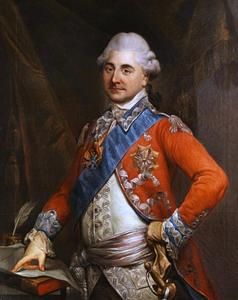 Warto dodać, że umożliwił przeprowadzenie modernizacji armii, również tzw. komisja mennicza powstała z jego inicjatywy, która miała zajmować się sprawami finansowymi ówczesnej Polski. Król Stanisław August Poniatowski – mimo dużych sukcesów – jest często oceniany przez pryzmat wielkich rozbiorów Polski, które miały miejsce za jego panowania”Lekcja z taśmy:https://www.youtube.com/watch?v=il36bv-v4Xk albo jeszcze inna wersja: https://www.youtube.com/watch?v=Z_QtaWC4Xnk Jednym z największych mecenasów sztuki był Stanisław August Poniatowskia. organizował obiady czwartkoweb. finansował działalność artystów
2. Polska literatura oświeceniowaa. jednym z najwybitniejszych pisarzy polskiego oświecenia był Ignacy Krasickib. do najważniejszych twórców literatury politycznej należeli:– Hugo Kołłątaj– Stanisław Staszic
3. Powstanie Teatru Narodowego – 1765 r.a. powstał z inicjatywy Stanisława Augusta Poniatowskiegob. najwybitniejsi polscy dramaturdzy okresu oświecenia:– Julian Ursyn Niemcewicz – Powrót posła– Wojciech Bogusławki – Cud mniemany, czyli Krakowiacy i górale4. Sztuka klasycystyczna w Polscea. malarstwo – Marcello Bacciarelli – nadworny malarz królewski – malował m.in. portrety – Bernardo Bellotto (Canaletto) – malował widoki Warszawyb. architektura– wzorowała się na architekturze starożytnej Grecji i starożytnego Rzymu– najważniejsze zabytki:Zamek Królewski w WarszawiePałac na Wodzie w Łazienkach Królewskich5. Oświata a. w 1773 r. została utworzona Komisja Edukacji Narodowej– było to pierwsze ministerstwo edukacji– nadzorowała szkoły na wszystkich poziomach nauczaniab. szkoły miały kształcić mądrych obywateli w duchu patriotyzmuc. utworzono Towarzystwo do Ksiąg ElementarnychNotatka jak dotąd, przepisać, wydrukować lub stworzyć własną. Trzeba mieć w zeszycie. Ponadto ćwiczenia str 83- 84 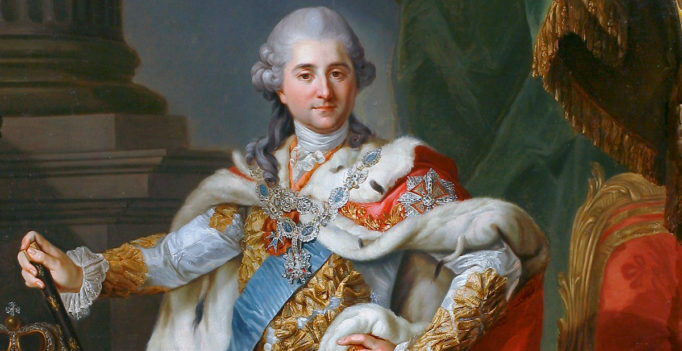 Do pierwszego rozbioru Polski. Dodatek 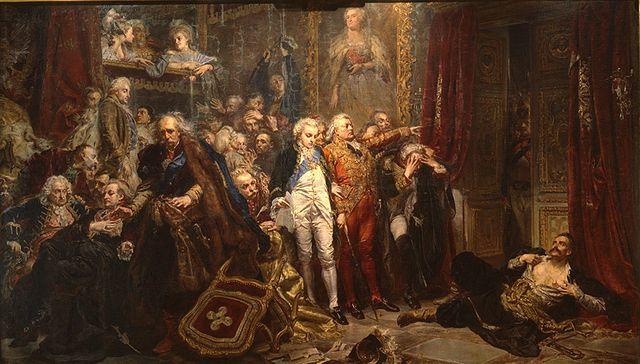 